Численность занимавшихся в спортивных секциях и группах1)
(тысяч человек)_____________1) По данным Минспорта России.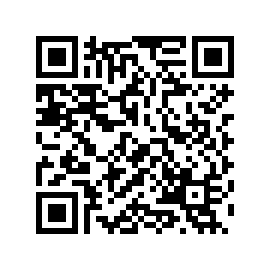 201920202021Численность занимавшихся – всего3097,83214,93363,2в том числе:женщины1276,61359,61397,0мужчины1821,21855,31966,2